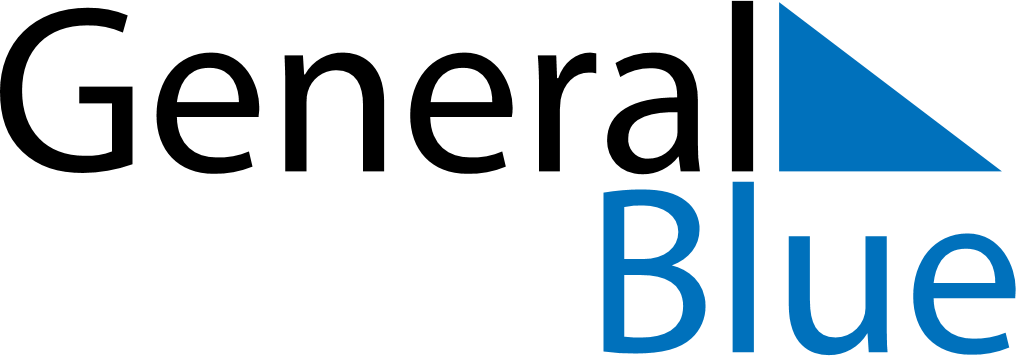 Daily Planner March 24, 2025 - March 30, 2025Daily Planner March 24, 2025 - March 30, 2025Daily Planner March 24, 2025 - March 30, 2025Daily Planner March 24, 2025 - March 30, 2025Daily Planner March 24, 2025 - March 30, 2025Daily Planner March 24, 2025 - March 30, 2025Daily Planner March 24, 2025 - March 30, 2025Daily Planner MondayMar 24TuesdayMar 25WednesdayMar 26ThursdayMar 27FridayMar 28 SaturdayMar 29 SundayMar 30MorningAfternoonEvening